POZNAJEMY ZASADY WSPÓŁZAWODNICTWA I WSPÓŁPRACY W GRACH ZESPOŁOWYCH.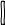 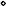 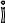 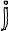 Poziom podstawowyPoziom rozszerzonyPrzewidywane osiągnięcia ucznia w zakresiePrzewidywane osiągnięcia ucznia w zakresiePrzewidywane osiągnięcia ucznia w zakresiePrzewidywane osiągnięcia ucznia w zakresiePrzewidywane osiągnięcia ucznia w zakresiePrzewidywane osiągnięcia ucznia w zakresiewychowaniaumiejętnościwiadomościwychowaniaumiejętnościwiadomościUczestniczy w sportowychMa opanowane w stopniuZna historyczne osiągnię-Pełni różne funkcjePoprawnie wykonujeZna zespoły i zawodni-rozgrywkach klasowychdobrym podstawowecia polskich siatkarzy.w zespole, współdziałaelementy techniczneków ligi światowej piłkiw roli zawodnika,elementy piłki siatkowej –Zna sposoby przedsta-ze wszystkimi członkamipiłki siatkowej: podaniesiatkowej.stosując zasady czystejprzyjmowanie pozycji siat-wiania swoich racji i ichzespołu.piłki sposobem dolnymMa opanowane wiadomo-gry: szacunku dla rywala,karskiej wysokiej i niskiej,obrony.Wykorzystuje swojeoburącz z ustawieniaści dotyczące przepisówrespektowania przepisówodbicia i przyjęcia piłkiZna podstawy przepisówzyczne predyspozycje dobokiem i tyłem do siatki,gry i gestykulacji sędziego,gry, podporządkowaniasposobem oburącz górnymsiatkówki w stopniuwypełniania określonychwystawienie piłki oburączby z pomocą nauczycielasię decyzjom sędziego,i dolnym w różnych pozy-umożliwiającym pełnieniezadań.górne w przód, kierowaniepełnić rolę sędziegopodziękowania za wspólnącjach, zagrywka sposobemroli zawodnika.Potra  podjąć decyzjępiłki sposobem górnym naw klasowych rozgrywkachgrę.dolnym.Wyjaśnia zasady kultural-w spornej sytuacji i obro-boisko przeciwnej drużynyminigier sportowych.Współdziała w zespolePotra  wykorzystaćnego kibicowania.nić swoje zdanie.w przód, w bok i w tył, za-Zna zasady bezpieczeń-trójkowym w celu osiąg-opanowane elementyZachowuje się właściwiegrywka sposobem górnym.stwa w czasie rozgryweknięcia wyniku.w zabawach.i kulturalnie zarówno naPotra  samodzielnie sto-w minigrach zespołowychPotra  dokonać kontroliStosuje w grze: podanieboisku jako zawodniksować nabyte wiadomościorganizowanych w szkolei bezstronnej ocenypiłki oburącz i jednorącz,i sędzia, jak i na trybunachi umiejętności technikii poza szkołą.zadania wykonanego przezodbicie piłki sposobemjako kibic.i taktyki w czasie minigry.Zna podstawowe systemykolegów.górnym.Potra  samodzielnierozgrywek.Podporządkowuje sięprzygotować rozgrywkiWie, jak załagodzićdecyzjom kapitanaklasowe w minigrachkon ikt w zespole.zespołu. Podporządkowujezespołowych.się decyzjom sędziego.Potra  się zachowaćw roli sędziego, wydajesprawiedliwe, obiektywnei rzetelne werdykty.Kulturalnie zachowujesię jako kibic na meczusiatkówki.